ANAK LAMPIRAN 1.bPERATURAN BADAN KEPEGAWAIAN NEGARA RINOMOR 24 TAHUN 2017TENTANG CARA PEMBERIAN CUTI PEGAWAI NEGERI SIPIL								Samarinda, ...................................							Yth. Direktur Politeknik Negeri Samarinda							Di								SamarindaFORMULIR PERMINTAAN DAN PEMBERIAN CUTICatatan :*	Coret yang tidak perlu**	Pilih salah satu dengan memberi tanda centang ( √ )***	Diisi oleh pejabat yang menangani bidang Kepegawaian sebelum PNS mengajukan cuti****	Diberi tanda centang ( √ )  dan alasannya                         KEMENTERIAN PENDIDIKAN DAN KEBUDAYAAN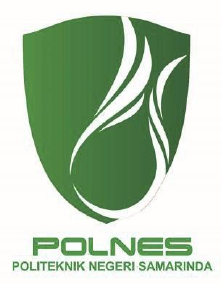 POLITEKNIK NEGERI SAMARINDAJl. Dr. Ciptomangunkusumo Kampus Gunung Panjang Samarinda 75131Telepon : PABX (0541) 260588 – 260553 – 262018.  FAX. (0541) 260355Website : www.polnes.ac.id     E-mail : polnes@polnes.ac.idSURAT PERNYATAANYang bertanda tangan di bawah ini  (diisi oleh rekan kerja pengganti):Nama 	:		NIP 	:	Tempat Tugas 	:	Instansi	:	Politeknik Negeri SamarindaPangkat/Golongan Ruang 	:	Dengan ini menyatakan dengan sesungguhnya bahwa saya :1. 	Bersedia menggantikan Saudara (i) ...................................................(nama pegawai yang akan cuti)	NIP	.................................................... selama yang bersangkutan menjalankan cuti.2. 	Sanggup dan bersedia bertanggung jawab penuh terhadap pekerjaan Pegawai tersebut diatas 	selama yang bersangkutan menjalankan cuti.Demikian surat pernyataan ini saya buat dengan penuh kesadaran tanpa ada unsur paksaan dari pihak manapun untuk dapat dipergunakan sebagaimana mestinya.			Samarinda,.......................................Mengetahui,			Hormat Saya,Wadir/Kabag/Kasubag/KUPT/			Yang membuat pernyataan,Kajur/Ka.Lab./Ka.Beng *(.................................................)			(.........................................................)NIP.			NIP.Catatan :* Ditanda tangani atasan langsung   Dan distempel sesuai unit masing-masing.I. DATA PEGAWAII. DATA PEGAWAII. DATA PEGAWAII. DATA PEGAWAINama NIPJabatanMasa KerjaUnit KerjaPoliteknik Negeri SamarindaPangkat/GolonganII. JENIS CUTI YANG DIAMBIL **II. JENIS CUTI YANG DIAMBIL **II. JENIS CUTI YANG DIAMBIL **II. JENIS CUTI YANG DIAMBIL **1. Cuti Tahunan 2. Cuti Besar3. Cuti Sakit4. Cuti Melahirkan5. cuti Karena Alasan Penting6. Cuti di Luar Tanggungan NegaraIII. ALASAN CUTI....................................................................................................................................................................................................................................................................................................................................Adapun pengganti tugas saya selama cuti adalah :                                               NIP :IV. LAMANYA CUTIIV. LAMANYA CUTIIV. LAMANYA CUTIIV. LAMANYA CUTIIV. LAMANYA CUTIIV. LAMANYA CUTISelama                 (hari/bulan/tahun)*Mulai Tanggals.dV. CATATAN CUTI ***V. CATATAN CUTI ***V. CATATAN CUTI ***V. CATATAN CUTI ***V. CATATAN CUTI ***1. CUTI TAHUNAN2. CUTI BESARTahunSisaKeterangan3. CUTI SAKITN-24. CUTI MELAHIRKANN-15. CUTI KARENA ALASAN PENTINGN6. CUTI DI LUAR TANGGUNGAN NEGARAVI. ALAMAT SELAMA MENJALANKAN CUTIVI. ALAMAT SELAMA MENJALANKAN CUTIVI. ALAMAT SELAMA MENJALANKAN CUTITELEPON :Hormat Saya,(................................................)NIP.VII. PERTIMBANGAN ATASAN LANGSUNG **VII. PERTIMBANGAN ATASAN LANGSUNG **VII. PERTIMBANGAN ATASAN LANGSUNG **VII. PERTIMBANGAN ATASAN LANGSUNG **DISETUJUIPERUBAHAN****DITANGGUHKAN****TIDAK DISETUJUI**** (................................................)NIP.VIII. KEPUTUSAN PEJABAT YANG BERWENANG MEMBERIKAN CUTI **VIII. KEPUTUSAN PEJABAT YANG BERWENANG MEMBERIKAN CUTI **VIII. KEPUTUSAN PEJABAT YANG BERWENANG MEMBERIKAN CUTI **VIII. KEPUTUSAN PEJABAT YANG BERWENANG MEMBERIKAN CUTI **DISETUJUIPERUBAHAN****DITANGGUHKAN****TIDAK DISETUJUI****Drs. Diyah Permana, M.HumNIP. 19631210 199203 1 001